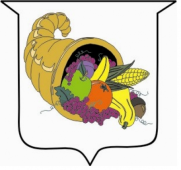 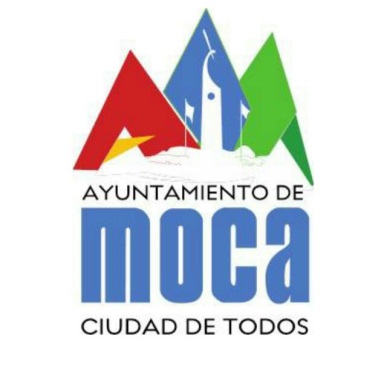 AYUNTAMIENTO DE MOCAGestión 2016-2020Lista de PensionadosMes de Julio 2018PAGO POR CHEQUEJUAN DE JS. TEJADA ABREUPAGO POR NOMINA ELECTRONICAANA MERCEDES SANTOS CRUCETAANGEL MARIA VARGAS REINOSOANTONIO CLEMENTE VASQUEZBERNARDO GONZALEZ DIAZBERNARDO MENDEZ DURANBERTO ANTONIO CASTAÑOBIENVENIDO CARABALLO GRULLONDOMINGO ANTONIO GOMEZ DIAZERASMA HERNANDEZ BRITOERASMO B. OVALLES BENCOSMEERCILIO BRETONESPERANZA CARIDAD SANCHEZ R.FAUSTO ANTONIO REYES GUTIERRESFELIPE ANTONIO DURAN RODRIGUEZFELIX RAMON OVALLES INFANTEFELIX RAMON SANTIAGOFRANCIA VARGAS REYNOSOFRANCISCO ARIASHUMBERTO ANTONIO TEJADA GUZMANIGNACIO CAPELLAN CEDEÑOJOSE GARCIAJOSE ANTONIO BRETON SANTOSJOSE ANTONIO REYES LOPEZJOSEFA DE JS. UREÑA BAUTISTAJUAN PAULINO CASTROJUAN PERALTA ALCANTARAJUAN DE LA ROSA PEÑA HERNANDEZJUAN RAMON JIMENEZJULIO ANTONIO AGUILERALIC. MAYRA J. ROSADO ALMANZARMANUEL TEJADA LUNAMANUEL ANTONIO TORRES PEÑAMARIA ANTONIA GRULLON VERASMARIA DOLORES HERNANDEZ C.MARIA ERCILIA GONZALEZMARINO ANT. CRISOSTOMO GARCIAAXIMILIANO CANELAMODESTO BATISTA NUÑESOCTAVIO DE JS. GOMEZ VALDERAORIETA ANTONIA LIZARDOOSVALDO ANTONIO MENDEZ GUZMANPABLO JOSE BIERDPEDRO SANCHEZ MOLINAPEDRO CONFESOR NUÑEZ REYESRAFAEL ANTONIO CRUZ VALERIORAFAEL ANTONIO REYES NUÑEZRAFAEL LINARES CORPORANRAMON FERNANDEZ VALERIORAMON ANTONIO HICIANORAMON ANTONIO DURAN VEGARAMON PORFIRIO UREÑA ALMONTERAMON SILVERIO CORONADO VARGASRAMONA JULIANA MOREL NUÑEZRAYMUNDO UREÑARICARDO ANTONIO LOPEZ BURGOSROSA EMILIA GARCIA PEREZROSELIO DE JESUS DURAN VEGASATURNINO I. ZAPATA HENRIQUEZSEBASTIAN MENDEZ CRUZSERGIO CONCEPCION ROMEROSIXTO RAMOSTERCIDA TAVERASTERESA FCA. DURAN FERMINTHOMASA J. CONCEPCIONTOMAS DE JS. GRULLON ROSARIOTOMAS NARCISO CASTILLO SANTOSVICTOR RAMOS LIZARDO